                    Тел. (34753) 2-71-97, факс 2-71-98, E-mail: uprav_sikiaz@ufamts.ru,ОКПО 04281817, ОГРН 1020200625060, ИНН/КПП 0208000994/020801001ҠАРАР                                                       ПОСТАНОВЛЕНИЕ      “27” март 2018 й                № 23         “27” марта 2018 г.О  внесении изменений и   дополнений     в   постановление  Администрации    сельского поселения Нижнесикиязовский сельсовет    муниципального      района   Балтачевский район Республики Башкортостан  от  19 августа 2015 года №15     В соответствии с Федеральным законом от 02.03.2007 №25-ФЗ «О муниципальной службе в Российской Федерации» Администрация сельского поселения Нижнесикиязовский сельсовет муниципального района Балтачевский район Республики Башкортостан                    ПОСТАНОВЛЯЕТ:1. Внести в пункт 14 Положения «О предоставлении гражданами, претендующими на замещение должностей муниципальной службы, муниципальными служащими и лицами выборных должностей сведений о доходах, расходах, об имуществе и обязательствах имущественного характера» следующие изменения и дополнения:«14. В случае непредставления или предоставления заведомо ложных сведений о доходах, расходах, об имуществе гражданин не может быть назначен на должность муниципальной службы, а муниципальный служащий освобождается от должности муниципальной службы путем увольнения».2. Контроль за исполнением настоящего постановления оставляю за собой.3. Настоящее  постановление  вступает в силу со дня подписания.Глава сельского поселенияНижнесикиязовский сельсовет:                                 Р.Х.ЗакироваБАШҠОРТОСТАН РЕСПУБЛИКАҺЫБАЛТАС РАЙОНЫ МУНИЦИПАЛЬРАЙОНЫНЫҢ ТҮБӘН ҺИКЕЯҘ АУЫЛ ХАКИМИӘТЕ Үҙәк урамы, 26, Түбән Һикеяҙ, 452982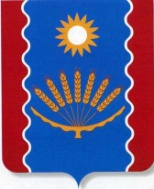 АДМИНИСТРАЦИЯ СЕЛЬСКОГО ПОСЕЛЕНИЯ НИЖНЕСИКИЯЗОВСКИЙ СЕЛЬСОВЕТМУНИЦИПАЛЬНОГО  РАЙОНА БАЛТАЧЕВСКИЙ РАЙОН РЕСПУБЛИКИБАШКОРТОСТАНул.Центральная, 26, Нижнесикиязово, 452982